УТВЕРЖДЕНО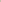 решением XXIX заседания Координационного совета руководителей налоговых служб государств-участников СНГ 
от 07.10.2022ПОЛОЖЕНИЕо Рабочей группе по анализу налогового законодательства 
государств – участников СНГ при Координационном совете руководителей налоговых служб государств – участников
Содружества Независимых ГосударствI. Общие положенияРабочая группа по разработке предложений по гармонизации налоговых законодательств государств — участников СНГ при Координационном совете руководителей налоговых служб государств — участников Содружества Независимых Государств (далее – КСРНС, Совет) создана на II заседании КСРНС 23 февраля 2002 года и переименована в Рабочую группу по анализу налогового законодательства государств – участников СНГ в соответствии с решением VII заседания КСРНС 9 октября 2004 года.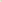 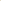 Реорганизована в соответствии с решением п. 10.5 Протокола XIХ заседания КСРНС от 8 июня 2012 года путем передачи ей функций упраздненной Рабочей группы по гармонизации методов учета налогоплательщиков в государствах – участниках СНГ.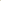 Рабочая группа по анализу налогового законодательства государств – участников СНГ (далее – Рабочая группа) в своей деятельности по анализу положений и изменений налогового законодательства государств – участников СНГ, принципов и методов налогового администрирования руководствуется Положением о КСРНС, утвержденным решением Совета глав правительств Содружества Независимых Государств от 31.05.2001, Регламентом работы КСРНС, принятым 25.09.2014 (с изменениями, утвержденными 07.10.2016), решениями КСРНС и договорно-правовой базой, действующей в рамках СНГ.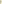 З. Рабочая группа действует на основании настоящего Положения, утверждаемого Решением КСРНС.4. Основные направления деятельности Рабочей группы определяются Советом. Рабочая группа ответственна перед КСРНС и подотчетна ему.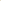 II. Задачи Рабочей группы6.	Основными задачами Рабочей группы являются:6.1. организация и укрепление взаимовыгодного сотрудничества налоговых служб государств – участников СНГ по основным вопросам налогового законодательства и налогового администрирования;6.2. взаимодействие с иными учреждениями, организациями и должностными лицами по вопросам, касающимся анализа налогового законодательства в государствах – участниках СНГ;6.3. обеспечение обмена между налоговыми службами государств – участников СНГ информацией об изменениях в налоговом законодательстве их стран и анализ таких изменений;6.4. изучение и анализ показателей работы налоговых служб и налогового администрирования в государствах – участниках СНГ; обсуждение практических вопросов функционирования налоговой системы, содействие в распространении лучших практик налогового администрирования;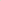 6.5. подготовка, рассмотрение и внесение в установленном порядке на заседания КСРНС предложений в виде проектов решений КСРНС и иных документов по вопросам повышения качества сотрудничества между налоговыми службами государств – участников СНГ, отвечающими в соответствии с национальным законодательством за налоговую политику и налоговое администрирование;6.6. подготовка предложений по другим направлениям деятельности рабочей группы, определенным КСРНС;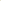 6.7. реализация решений КСРНС и содействие в реализации действующих международных договоров в сфере налоговых правоотношений в пределах своей компетенции.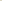 Рабочая группа представляет КСРНС отчеты о своей работе.III. Порядок формирования и организация деятельности
Рабочей группыВ состав Рабочей группы входят представители налоговых служб государств – участников СНГ.Организацию деятельности Рабочей группы осуществляет Руководитель, назначаемый решением КСРНС в установленном порядке. Руководитель Рабочей группы имеет заместителя (-ей) из числа ее членов.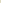 10. Руководитель Рабочей группы является сотрудником налоговой службы государств – участников СНГ и занимает должность не ниже руководителя (заместителя руководителя) самостоятельного структурного подразделения центрального аппарата, в сферу ответственности которого входят вопросы международного сотрудничества и (или) анализа налогового законодательства.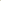 Руководитель Рабочей группы и его заместитель(-и) организуют работу Рабочей группы в соответствии с настоящим Положением и планом работы на год, утверждаемым Советом.Руководитель Рабочей группы и его заместитель(-и) подчиняются Председателю КСРНС.Руководитель Рабочей группы и его заместитель(-и) осуществляют следующие функции:разработка, организация и проведение мероприятий, направленных на выполнение задач, возложенных на Рабочую группу;подведение итогов деятельности Рабочей группы и информирование Совета о ходе реализации основных задач Рабочей группы.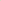 Для целей организации деятельности Рабочей группы Руководитель Рабочей группы и его заместитель(-и) имеют право:осуществлять в установленном порядке взаимодействие с налоговыми службами, а также с учреждениями, организациями и должностными лицами государств – участников СНГ по вопросам, касающимся анализа налогового законодательства;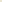 взаимодействовать с другими Рабочими группами, созданными при КСРНС, по вопросам, касающимся анализа налогового законодательства государств – участников СНГ;вносить в установленном порядке предложения по вопросам, касающимся анализа налогового законодательства государств – участников СНГ, а также по проектам решений Совета;подписывать заключения Рабочей группы по проектам многосторонних международных договоров по вопросам, касающимся анализа налогового законодательства государств – участников СНГ;запрашивать и получать необходимую информацию от налоговых служб в соответствии с национальным законодательством государств – участников СНГ и решениями КСРНС;вносить предложения руководителям налоговых служб государств – участников СНГ о привлечении в Рабочую группу специалистов налоговых служб и экспертов государств – участников СНГ.Рабочая группа по инициативе ее Руководителя или заместителя (-ей) проводит совещания (заседания), в том числе в режиме видеоконференцсвязи, в период между заседаниями КСРНС по мере необходимости.Не позднее двух недель до заседания Рабочей группы Руководитель Рабочей группы рассылает членам Рабочей группы повестку дня и материалы к совещанию.Члены Рабочей группы обладают равными правами при обсуждении рассматриваемых на заседании вопросов. Решения Рабочей группы принимаются на основе консенсуса. В случае отсутствия консенсуса к протоколу прилагается список разногласий, которые вносятся на рассмотрение КСРНС.Решения Рабочей группы оформляются Протоколом. Протоколы заседаний Рабочей группы подписываются Руководителем Рабочей группы или его заместителем(-ями).Руководитель Рабочей группы за 30 дней до начала проведения очередного заседания КСРНС направляет в налоговую службу, руководитель которой является председателем КСРНС, материалы (справку, информацию, проект протокольного решения, тезисы доклада) по пунктам повестки предстоящего заседания, относящимся к его компетенции.